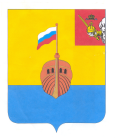 РЕВИЗИОННАЯ КОМИССИЯ ВЫТЕГОРСКОГО МУНИЦИПАЛЬНОГО РАЙОНА162900, Вологодская область, г. Вытегра, пр. Ленина, д.68тел. (81746) 2-22-03 факс (81746) ______,       e-mail: revkom@vytegra-adm.ruЗАКЛЮЧЕНИЕна проект постановления администрации сельского поселения Оштинское Вытегорского муниципального района Вологодской области21.01.2022 г.                                                                              г. Вытегра          Заключение Ревизионной комиссии Вытегорского муниципального района на проект постановления администрации сельского поселения Оштинское «О внесении изменений в постановление Администрации сельского поселения Оштинское Вытегорского муниципального района от 01.03.2021 г. № 16 «Об утверждении муниципальной программы сельского поселения Оштинское Вытегорского муниципального района Вологодской области «Благоустройство территории сельского поселения Оштинское на 2021 – 2025 годы»  подготовлено в соответствии с требованиями Бюджетного кодекса Российской Федерации, Положения о Ревизионной комиссии Вытегорского муниципального района.          Согласно статьи 179 Бюджетного кодекса Российской Федерации порядок принятия решений о разработке, формирования и реализации муниципальных программ устанавливается муниципальным правовым актом местной администрации муниципального образования. В соответствии с указанной статьей муниципальные программы, предлагаемые к реализации начиная с очередного финансового года, а также изменения в ранее утвержденные программы, подлежат утверждению в сроки, установленные местной администрацией.          В соответствии с Порядком разработки, реализации и оценки эффективности реализации муниципальных программ сельского поселения Оштинское (далее – Порядок), утвержденным постановлением администрации сельского поселения Оштинское от 10.08.2020 № 77, изменения в муниципальную программу вносятся постановлением администрации муниципального образования не позднее 45 календарных дней со дня вступления в силу решения о внесении изменений в решение о бюджете на текущий финансовый год и плановый период.         Проектом постановления предлагается: -  внести изменения в объем финансирования муниципальной программы «Благоустройство территории сельского поселения Оштинское на 2021 – 2025 годы» (далее – Программы);- дополнить Подпрограмму 2 «Мероприятия по благоустройству» Программы Основным мероприятием 2.3 «Мероприятия по борьбе с сорным растением борщевик Сосновского».        Соответствующие изменения внесены в текстовую часть Программы, Подпрограмм, приложения к Программе, Подпрограммам.        В соответствующие позиции паспорта Подпрограммы 2 дополнены задача, целевые показатели, ожидаемые результаты на решение и достижение которых направлено Основное мероприятие 2.3 «Мероприятия по борьбе с сорным растением борщевик Сосновского».       Задача сформулирована как «Организовать мероприятия по ликвидации сорного растения борщевик Сосновского на территориях населенных пунктов сельского поселения».         В формулировке данной задачи отсутствует конечный результат, на который направлена организация мероприятий по ликвидации указанного сорного растения. Организация мероприятий отражает процесс, а не результат.             Целевой показатель: «Площадь земель населенных пунктов сельского поселения, на которых проведены мероприятия по ликвидации сорного растения борщевик Сосновского».           Ожидаемые результаты при реализации Основного мероприятия 2.3 сформулированы как «Уменьшение количества площадей населенных пунктов, на которых произрастает сорное растение борщевик Сосновского».          При данных формулировках отсутствует прямая связь между целевым показателем и ожидаемыми результатами. То же самое прослеживается в таблице Приложения 3 к постановлению.         Объем финансового обеспечения Программы составил 11777,9 тыс. рублей, в том числе по годам: 2021 год – 2102,5 тыс. рублей, 2022 год – 2889,1 тыс. рублей, 2023 год – 2682,2 тыс. рублей, 2024 год – 2771,7 тыс. рублей, 2025 год – 1332,4 тыс. рублей.          Уточненные объемы финансирования программы в 2021 году соответствуют объемам, утвержденным решением Совета сельского поселения Оштинское от 15.12.2021 года № 280 «О внесении изменений в решение Совета сельского поселения Оштинское от 11.12.2020 года № 218», в 2023 – 2024 годах – решению Совета сельского поселения Оштинское от 15.12.2021 года № 275 «О бюджете сельского поселения Оштинское на 2022 год и плановый период 2023 и 2024 годов».         Изменения в Программу внесены в соответствие с решениями о бюджете и в сроки, установленные Порядком.         Объем финансового обеспечения Программы на 2022 год увеличен по сравнению с показателем, утвержденным решением о бюджете на 2022 год и плановый период 2023 и 2024 годов, на 704,0 тыс. рублей. Из них, 639,0 тыс. рублей определены на финансирование реализации Основного мероприятия 2.3 «Мероприятия по борьбе с сорным растением борщевик Сосновского» Подпрограммы 2 (620,4 тыс. рублей субсидия из областного бюджета, 18,6 тыс. рублей – собственные средства бюджета поселения), на 65,0 тыс. рублей увеличено финансирование Основного мероприятия 2.2 «Мероприятия по содержанию мест захоронения» Подпрограммы 2.          Ревизионная комиссия рекомендует:-  по тексту цифры «2889,9» заменить цифрами «2889,1»;- в пункте 1.4 проекта постановления цифры «4514,6» заменить цифрами «4464,6»;- уточнить формулировку задачи, на решение которой направлено Основное мероприятие 2.3 «Мероприятия по борьбе с сорным растением борщевик Сосновского», уточнить формулировки целевого показателя и ожидаемых результатов;- в пункте 1.7 указать единицы измерения целевого показателя;- в приложении 3 к проекту постановления задачи указать в соответствии с паспортом Подпрограммы 2;- в приложении 4 к проекту постановления наименования целевых показателей и единиц измерения показателей привести в соответствие с паспортом Подпрограммы;- в случае принятия проекта постановления внести изменения в решение Совета сельского поселения Оштинское от 15.12.2021 года № 275 «О бюджете сельского поселения Оштинское на 2022 год и плановый период 2023 и 2024 годов» в части определения расходов «Проведение мероприятия по предотвращению распространения сорного растения борщевик Сосновского» в объеме 620,4 тыс. рублей и «Софинансирование проведения мероприятий по предотвращению распространения сорного растения борщевик Сосновского» в объеме 18,6 тыс. рублей подраздела 0405 «Сельское хозяйство и рыболовство» раздела 04 «Национальная экономика» как программных расходов;- утвердить в решении о бюджете увеличение расходов на организацию и содержание мест захоронений на 65,0 тыс. рублей;- в паспорт Программы добавить целевой показатель и ожидаемые результаты, которые будут достигнуты при реализации мероприятий Подпрограммы 2 по борьбе с борщевиком Сосновского;- в приложении 1 к Программе задачи привести в соответствие с паспортом Программы;- внести изменения в таблицу «Прогнозная оценка привлечения средств областного бюджета» в соответствии с изменениями в части финансового обеспечения приложения 1 к Подпрограмме 1.         Выводы и предложения.         Проект постановления администрации сельского поселения Оштинское «О внесении изменений в постановление Администрации сельского поселения Оштинское Вытегорского муниципального района от 01.03.2021 г. № 16 «Об утверждении муниципальной программы сельского поселения Оштинское Вытегорского муниципального района Вологодской области «Благоустройство территории сельского поселения Оштинское на 2021 – 2025 годы» соответствует требованиям Бюджетного кодекса Российской Федерации, Федерального закона № 131-ФЗ от 06.10.2003 «Об общих принципах организации местного самоуправления в Российской Федерации», Положению о бюджетном процессе в сельском поселении Оштинское. Ревизионная комиссия рекомендует проект постановления к рассмотрению с учетом рекомендаций.Аудитор Ревизионной комиссии ВМР                                          О.Е. Нестерова